NOMBRE: __________________Nº____ TURMA 6º AÑOLENGUA ESPAÑOLA - MAESTRA BEATRIZSEMANA DE 20 A 24 DE JULIO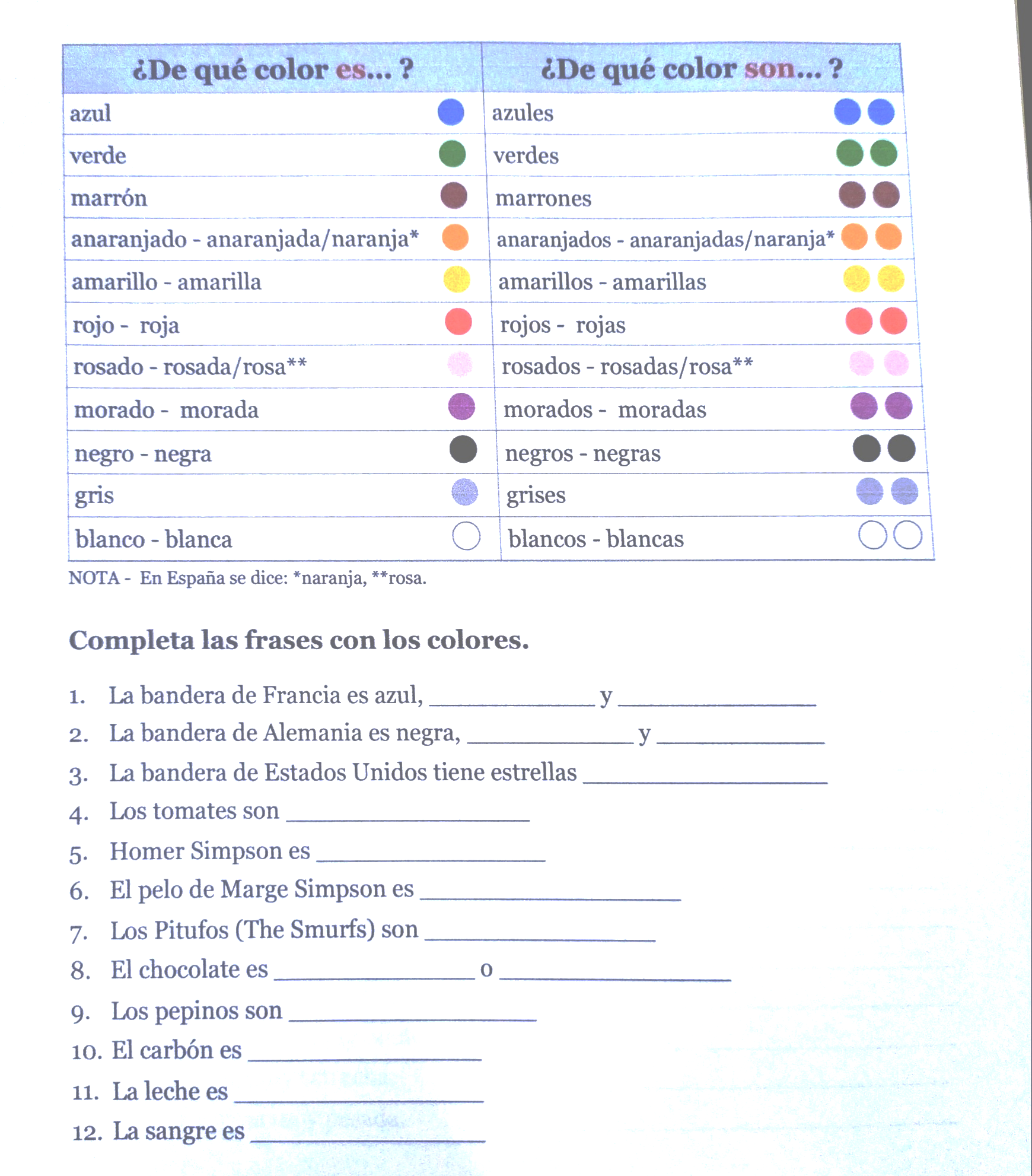 PARA REALIZAR ESSA ATIVIDADE VOCÊS PODEM PEDIR A AJUDA DOS PAIS E TAMBÉM PESQUISAR NA INTERNET.